Behaviour PolicyAll children and adults are treated with equal concern and are made to feel welcome in my home. I aim to offer a quality child care service for parents and children. I recognise the need to set out reasonable and appropriate limits to help manage the behavior of children in my care.By providing a happy, well-maintained environment, the children in my care will be encouraged to develop social skills to help them be accepted and welcome in society as they grow up.I do not, and will not, administer physical punishment or any form of punishment with the intention of causing pain or discomfort, nor any kind of humiliating or hurtful treatment to any child in my care.Please inform me of any changes in the child’s home circumstances, care arrangements or any other change which may affect the child’s behavior, such as a new baby, separation/divorce or any bereavement. All information shared will be kept confidential unless there appears to be a Safeguarding issue.From time to time children will have difficulty learning to deal with their emotions and feelings and this is a normal part of child development. I will acknowledge these feelings and try to help children to find constructive solutions in liaison with their parents.I believe in positive discipline as an effective way of managing behavior.How I aim to encourage appropriate behaviour :Setting a good example, I aim to be a positive role model as children copy what they see. Children learn values and behavior from adults.I readily praise, approve and reward wanted behavior, such as sharing, to encourage it to be repeated. Using praise helps to show that I value the child and it helps to build their self-esteem.I praise children to their parents and other people when they behave as expected.I try to be consistent when saying “no” and explain reasons why it is not appropriate and considered unwanted behavior.My expectations are flexible and realistic and are adjusted to the age, level of understanding, maturity and stage of development of the child.I use “time out” as my general way of disciplining children. This allows them time to reflect on their behavior and diffuse possible difficult situations. After a short period of time (a few minutes) the child would then be invited back to rejoin the other children and continue our activities.I try to involve children in setting and agreeing house rules.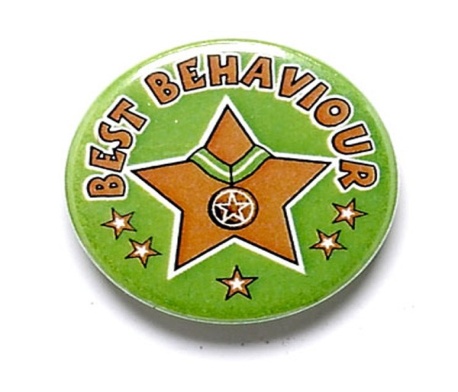 